France Project!France Facts!                The capital city of France is Paris.The population of France is 67,273,511. France is One of the Largest Country In the EU known as the hexagon. The French anthem is also called La Maresillaise.France is a word leader in launching space satellites.They are a high-flying economy.France is known for their food Known-as Baguettes,French Fries,Croissants,Crepes,Tarte Tatin.The French have some interesting Holidays.Bastille Day is a celebration of the French of the French Revolution on the 14th of July.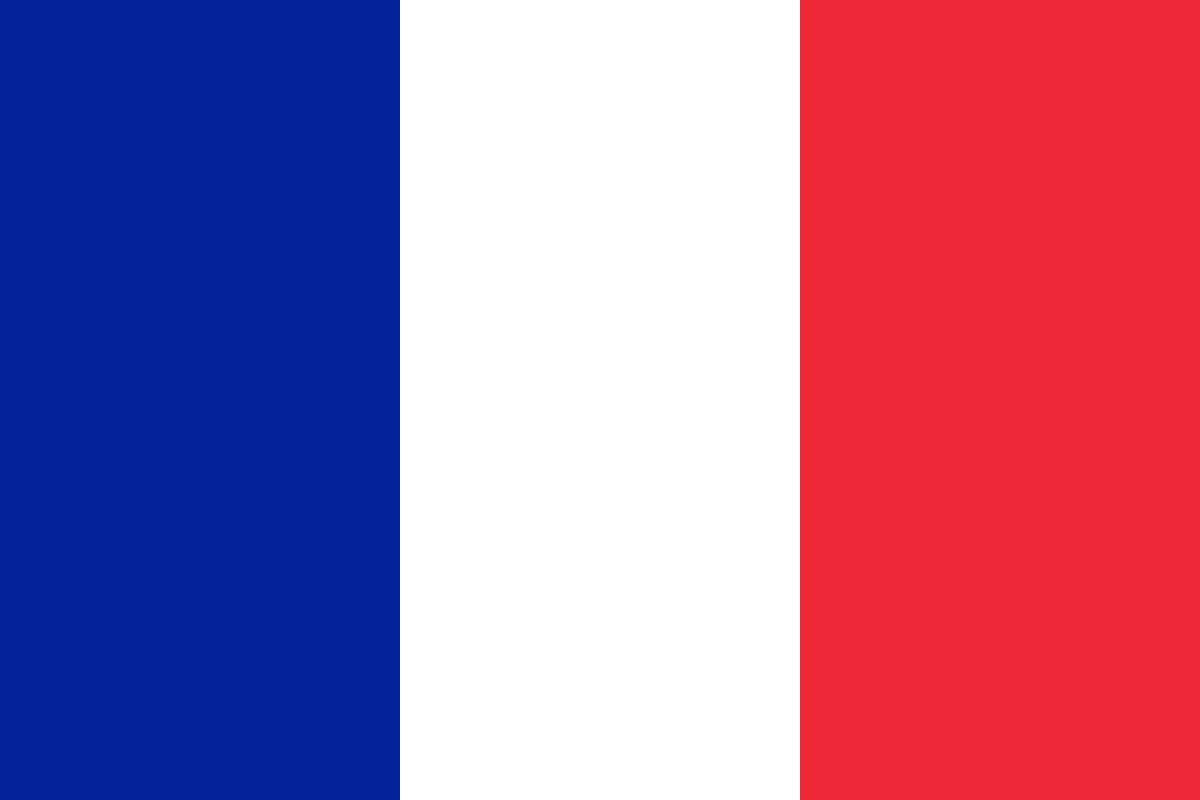 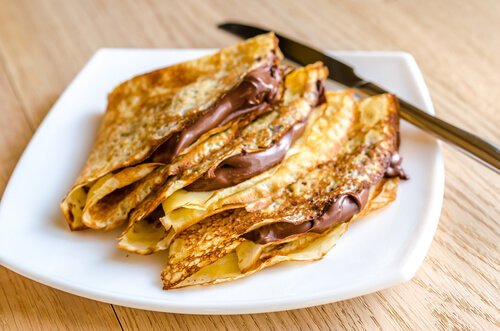 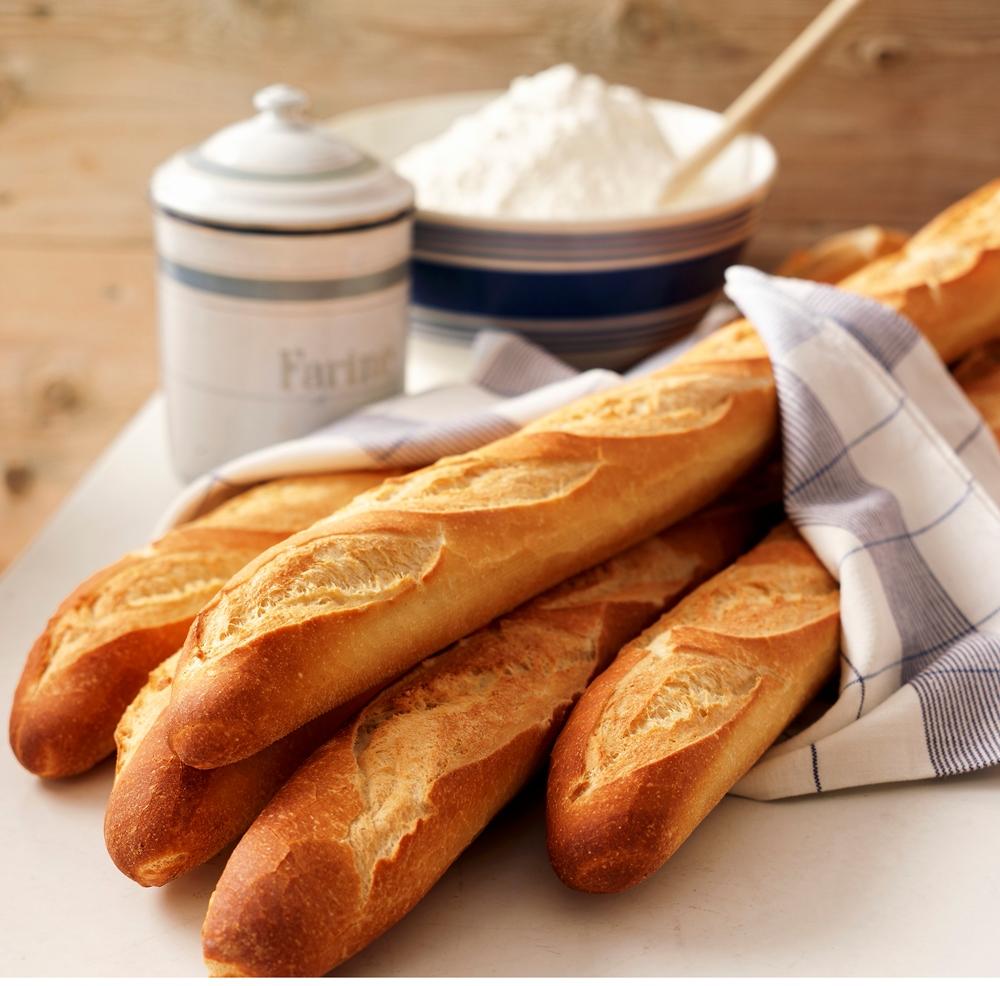 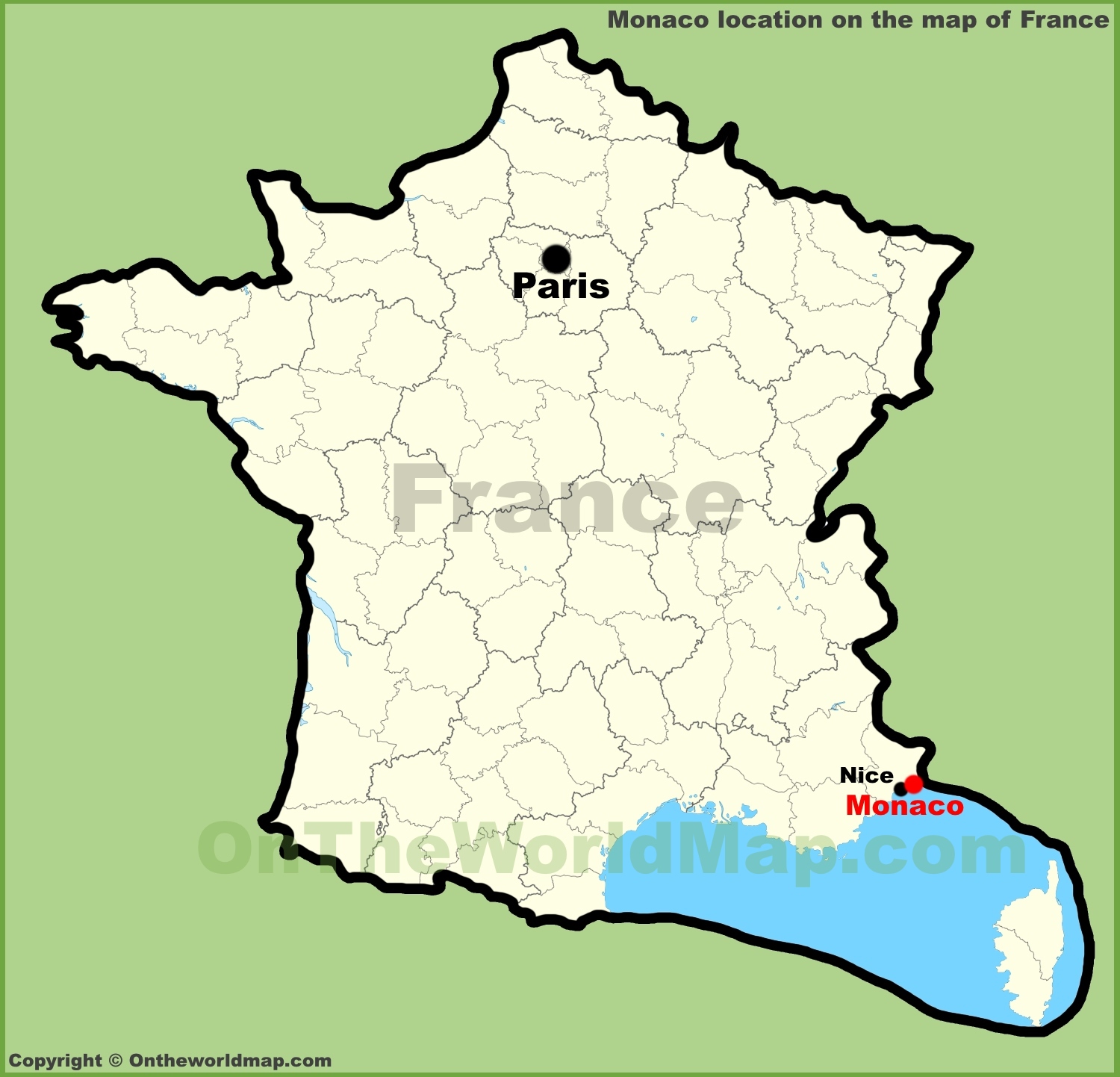 By Naomi Kengne